Unit 7 Lesson 23: Comparing Functions1 Math Talk: Evaluating Functions (Warm up)Student Task StatementMentally evaluate each of the functions when .2 Comparing FunctionsImages for Launch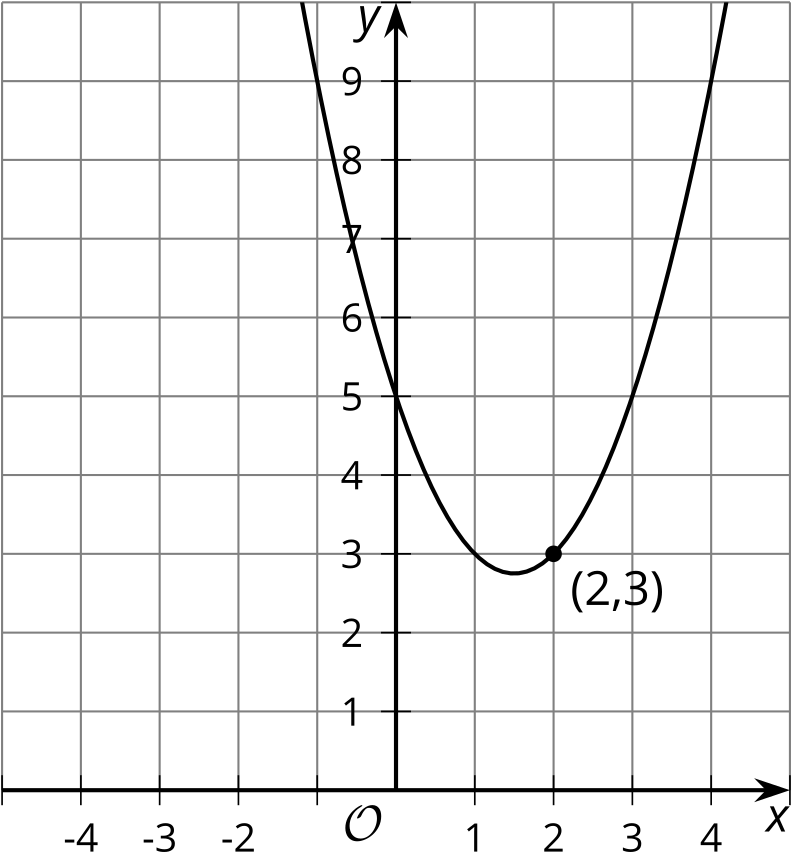 Student Task StatementThe notation  means the output of function  when  is 2. For each function, determine whether , , or .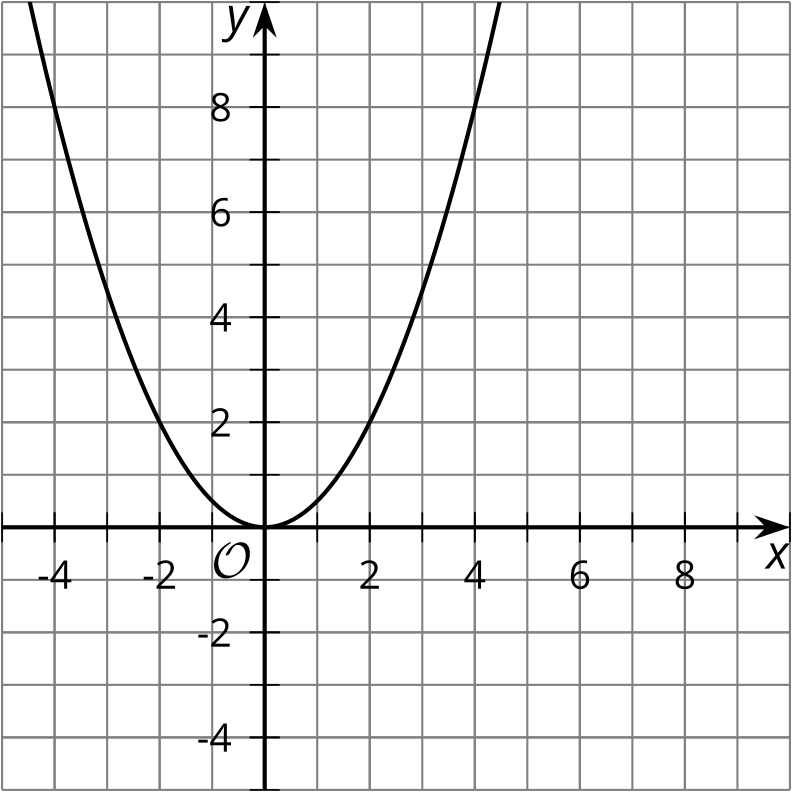 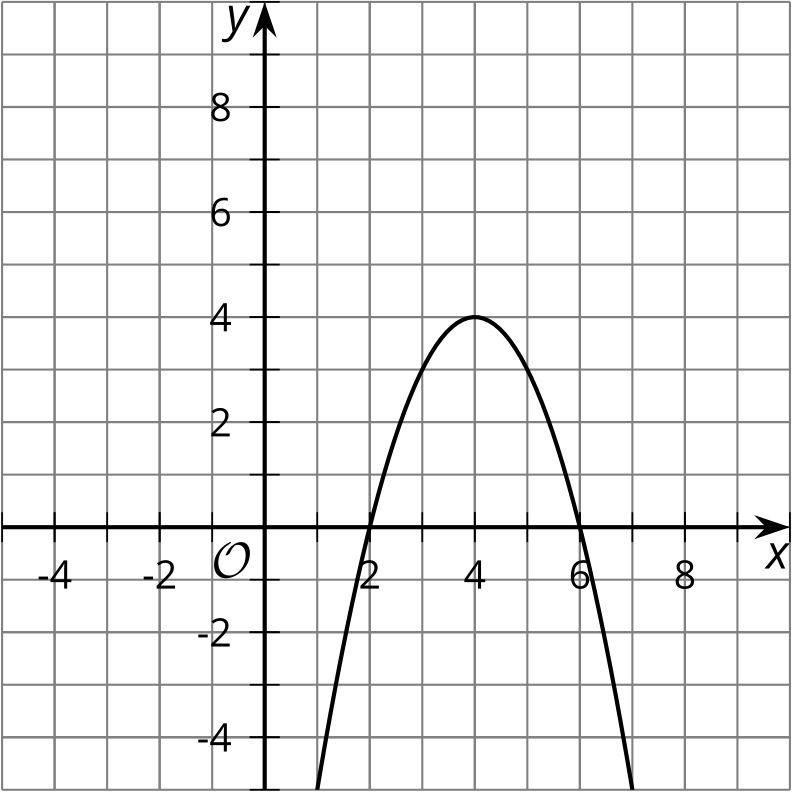 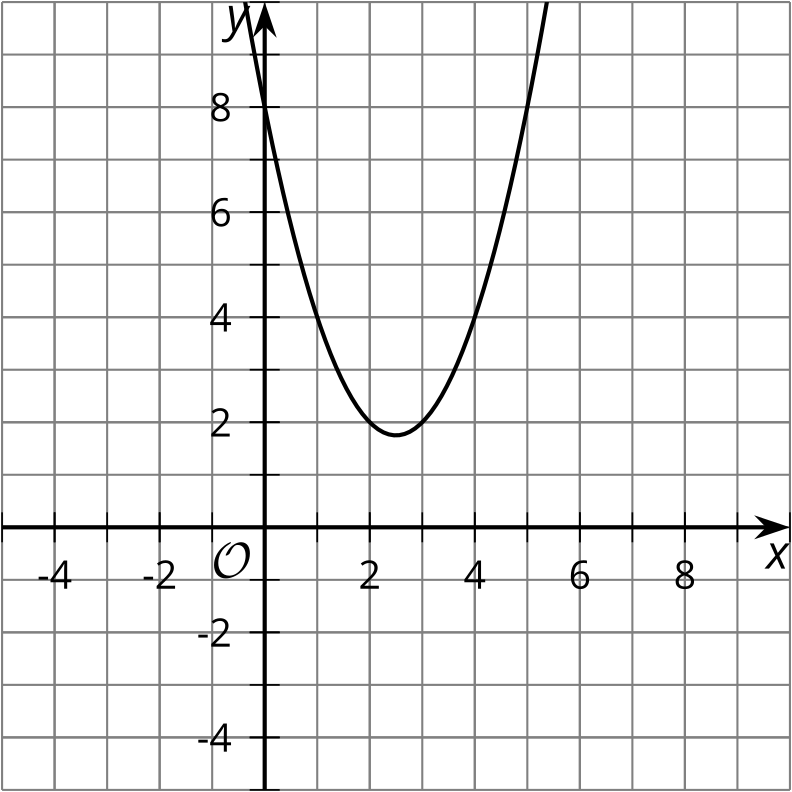 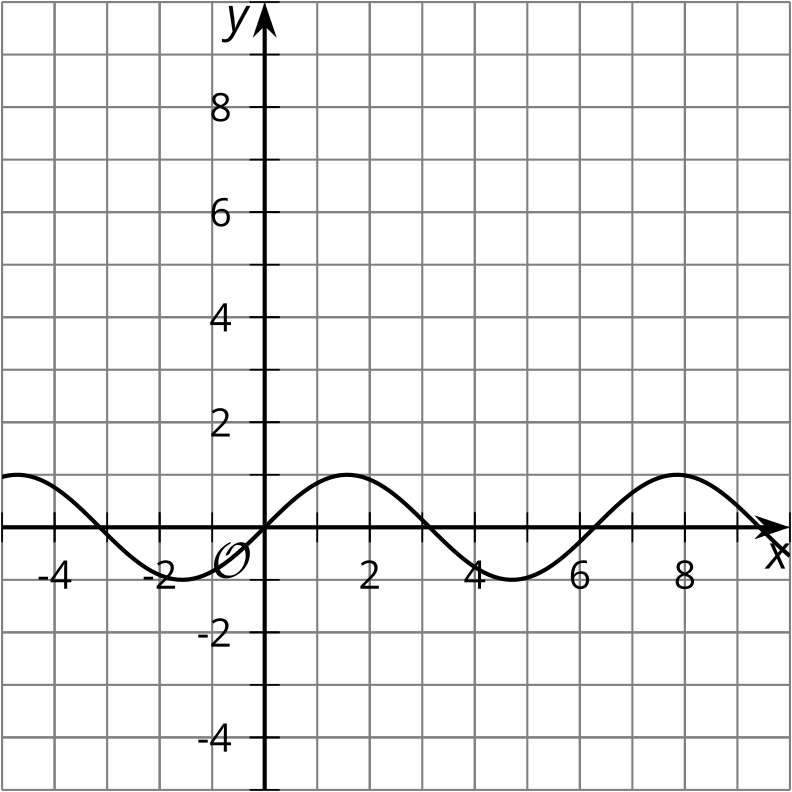 3 Finding the VertexStudent Task StatementWrite each function in vertex form, then find the coordinates of the vertex.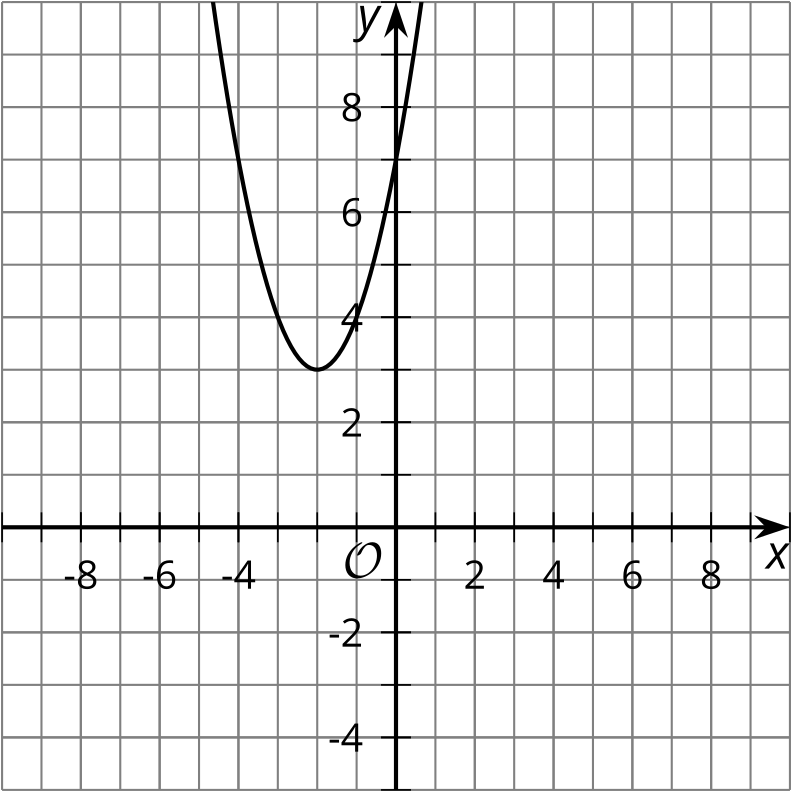 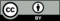 © CC BY 2019 by Illustrative Mathematics®